.START : AFTER INTRO 32 CRESTART : WALL 5 AFTER 32 C, WALL 7 AFTER 48 CI . SIDE - CLOSE - SACHEE - CROSS ROCK OVER - SACHEEII. CROSS ROCK OVER - SACHEE TURN ¼ - CROSS ROCK OVER - SAILORIII. (SIDE - RECOVER - CROSS BEHIND - SIDE - RECOVER) R / LIV. WALK FORWARD R/L - SHUFFLE FORWARD -FORWARD- RECOVER - SLIDE - TOGETHERV. SIDE - CLOSE - SACHEE - BACK ROCK CROSS -SACHEEVI. BACK ROCK CROSS - SACHEE - WALK BACKWARD - COUSTER STEPVII. LOCK SHUFFLE L/R - PIVOT TURN 1/2 -LOCK SHUFFLEVIII. ( FORWARD ROCK - COUSTER STEP ) R/LContact: syafrinurasfitri@gmail.comJogjakarta - Keroncong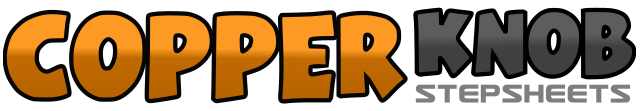 .......Count:64Wall:2Level:High Beginner.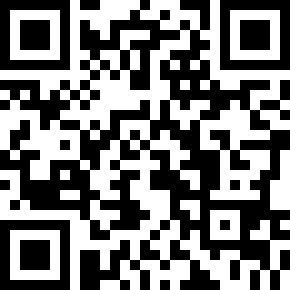 Choreographer:Syafri's Fitri (INA) - June 2021Syafri's Fitri (INA) - June 2021Syafri's Fitri (INA) - June 2021Syafri's Fitri (INA) - June 2021Syafri's Fitri (INA) - June 2021.Music:Jogjakarta - MayangsariJogjakarta - MayangsariJogjakarta - MayangsariJogjakarta - MayangsariJogjakarta - Mayangsari........1 2Step R to side, step L close to R3&4Step R to side, step L close to R, step R to side5 6Step L Cross Over R, Recover on R7&8Step L to side, step R close to L, step L to side1 2Step R Cross Over L, Recover on L3&4Step R to side, step L close to R, ¼ Turn R step R forward5 6Step L Cross Over R, Recover on L7&8Cross L behind R, step R to side, Recover on L1 2step R to side, Recover on L3&4Cross R behind L, step L to side, Recover on R5 6Step L to side, Recover on R7&8Cross L behind R, step R to side, Recover on L1 2Step R/L Forward3&4Step R forward, step L close to R, step R forward5 6Step L forward, Recover on R7 8¼ Turn Left step L slide to side step R close L1 2Step L to side, step R close to L3&4Step L to side, step R close to L, step L to side5 6Step R back cross behind L back cross behind, Recover on L7&8Step R to side, step L close to R, step R to side1 2Step L back cross behind R, Recover on3&4Step L to side, step R close to L, step L to side5 6Step R/ L Walk backward7&8Step R back, step L back beside R, step R forward1&2Step L forward, step R Lock behind L, step L forwd3&4Step R forward, step L lock behind R, step R forwd5 6Step L forward, Recover on R7&8½ Turn left step L forward, step R lock behind L, Step L forward1 2Step R forward, Recover on L3&4Step R back, step L together beside R , step R frwd5 6Step L forward, Recover on R7&8Step L back, step R together beside L, step L frwd